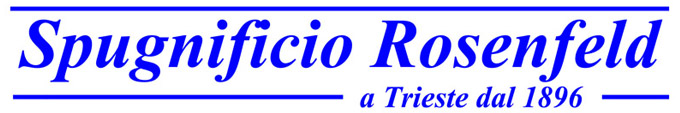 Withdrawal formI hereby notify the withdrawal from my contract of sale of the following goods:Ordered on:Received on:Consumer name:Place, date Signature of the consumer